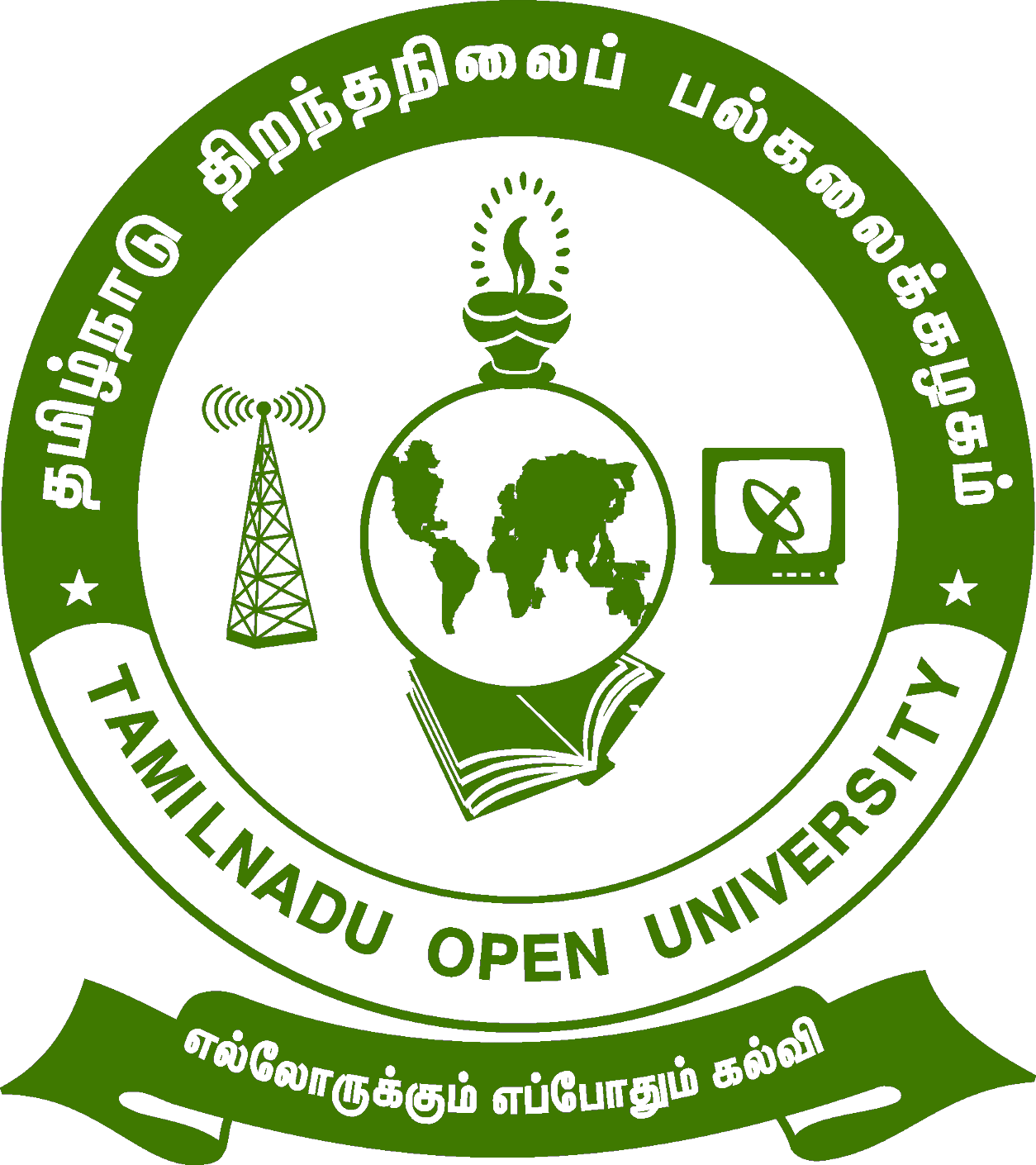 Chennai – 15School of Criminology and Criminal Justice AdministrationSPOT ASSIGNMENTB.A., Criminology and Criminal Justice AdministrationThird Year COURSE				  COURSE CODE 	              CALENDAR YEARContemporary Forms of Crime	 		BCCJ – 31 	                        2017 Time: 1 Hour 		Total Marks: 25Answer all questionsList out the various forms of Cyber Crime in India.What is Environmental Criminology? – Discuss.Define the following terms in detail; Phishing and salami attacksWhat are the different types of Terrorism?How can technology help in preventing crime? – DiscussChennai – 15School of Criminology and Criminal Justice AdministrationSPOT ASSIGNMENTB.A., Criminology and Criminal Justice AdministrationThird Year COURSE				  COURSE CODE 	                     CALENDAR YEARSpecial Laws				        BCCJ – 32 	                                 2017 Time: 1 Hour 		Total Marks: 25Answer all questionsExplain in detail about “The Immoral Traffic (Prevention) Act, 1956”.What is the difference between Local and Special Laws?Discuss in detail about Juvenile Justice (Care and Protection of Children) Act 2015.Discuss about POCSO act and its latest amendments.Elaborate on the Sexual Harassment of Women at Workplace (Prevention, Prohibition and Redressal) Act, 2013 and its effectiveness. Chennai – 15School of Criminology and Criminal Justice AdministrationSPOT ASSIGNMENTB.A., Criminology and Criminal Justice AdministrationThird Year COURSE				  COURSE CODE 	                 CALENDAR YEARPolice Station Management 			BCCJ – 33	                             2017 Time: 1 Hour 		Total Marks: 25Answer all questionsWhat is a Duty Roaster?List out the various duties and role of police officer.Discuss about “Gun License register”.What is the difference between Rural and Urban Policing?What is an Ex-Convict register and mention its importance.Chennai – 15School of Criminology and Criminal Justice AdministrationSPOT ASSIGNMENTB.A., Criminology and Criminal Justice AdministrationThird Year COURSE				  COURSE CODE 	                 CALENDAR YEARMedia and Crime		                    BCCJ – 34	                                          2017 Time: 1 Hour 		Total Marks: 25Answer all questionsDiscuss the effect of media on children and their behaviour.List out the various ways by which media could be used as a tool to prevent crime.“Rise in sexual offences committed by children and media” – DiscussHow are women stereotyped in Indian movies?Discuss about the media’s portrayal of Police in India and its effects in the society.Chennai – 15School of Criminology and Criminal Justice AdministrationSPOT ASSIGNMENTB.A., Criminology and Criminal Justice AdministrationThird Year COURSE				     COURSE CODE 	               CALENDAR YEARComputer Application and Criminal Justice     BCCJ – 35 	                            2017 Time: 1 Hour 		Total Marks: 25Answer all questionsHow is technology or computer helpful in preventing crime?What is Crime Mapping?Explain in detail about Computer Forensic.How far is computer helpful in analyzing crime data?Write about the use of computers in social sciences.